На основу члана 63. став 1. и члана 54. Закона о јавним набавкама („Сл. Гласник РС“ број 124/12, 14/15 и 68/15) комисија за јавну набавку обавештава сва заинтересована лица у поступку да је извршена измена и допуна конкурсне документације за јавну набавку - ЈН 35/2020 - Адаптација бродске преводнице у саставу ХЕПС „ЂЕРДАП 2“ - израда тендерског досијеаИЗМЕНА И ДОПУНА КОНКУРСНЕ ДОКУМЕНТАЦИЈЕ БРОЈ 1Мења се Конкурсна документација, тако да гласи:Понуђач у поступку јавне набавке испуњеност обавезних услова може доказивати изјавом предвиђеном конкурсном документацијом.Уколико је Понуђач уписан у регистар Понуђача дужан је  да на свом меморандуму у виду изјаве наведе интернет страницу на којој су тражени подаци (докази) јавно доступни.Мења се Конкурсна документација, тако што се додају изјаве:И З Ј А В А  	Под кривичном и материјалном одговорношћу члан групе носилац посла/члан групе_____________________________________ПОТВРЂУЈЕ да испуњава услове прописане чланом 75. Закона  о јавним набавкама за учешће у поступку  јавне набавке мале вредности број ЈН 35 за 2020. годину, чији je предмет набавке - Адаптација бродске преводнице у саставу ХЕПС „ЂЕРДАП 2“ - израда тендерског досијеа, и то:У случају потребе образац копирати.	И З Ј А В А  Да подизвођач испуњава услове за учешће у поступку јавне набавке	Под кривичном и материјалном одговорношћу понуђач___________________________________________________________ПОТВРЂУЈЕ да подизвођач_____________________________ испуњава услове прописане чланом 75. Закона  о јавним набавкама за учешће у поступку  јавне набавке мале вредности број ЈН je 35 за 2020. годину, чији су предмет набавке - Адаптација бродске преводнице у саставу ХЕПС „ЂЕРДАП 2“ - израда тендерског досијеа, и то:У случају потребе образац копирати.Изјава се потписује у случају подношења понуде са подизвођачем 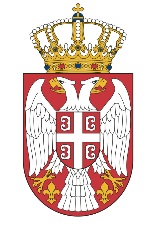 Република СрбијаМИНИСТАРСТВО ГРАЂЕВИНАРСТВА,САОБРАЋАЈА И ИНФРАСТРУКТУРЕБрој: 404-02-102/2/2020-02Датум: 06.08.2020. годинеНемањина 22-26, Београд1.Да је регистрован код надлежног органа, односно уписан у одговарајући регистар;(члан 75. став 1. тачка 1) Закона о јавним набавкама).2.Да он и његов заступник није осуђиван за неко од кривичних дела као члан организоване криминалне групе, да није осуђиван за кривична дела против привреде, кривична дела против животне средине, кривично дело примања или давања мита, кривично дело преваре; (члан 75. став 1. тачка 2) Закона о јавним набавкама).3.Да је измирио доспеле порезе, доприносе и друге јавне дажбине у складу са прописима Републике Србије или стране државе када има седиште на њеној територији; (члан 75. став 1. тачка 4) Закона о јавним набавкама).Потпис овлашћеног лица1.Да је регистрован код надлежног органа, односно уписан у одговарајући регистар;(члан 75. став 1. тачка 1) Закона о јавним набавкама).2.Да он и његов заступник није осуђиван за неко од кривичних дела као члан организоване криминалне групе, да није осуђиван за кривична дела против привреде, кривична дела против животне средине, кривично дело примања или давања мита, кривично дело преваре; (члан 75. став 1. тачка 2) Закона о јавним набавкама).3.Да је измирио доспеле порезе, доприносе и друге јавне дажбине у складу са прописима Републике Србије или стране државе када има седиште на њеној територији; (члан 75. став 1. тачка 4) Закона о јавним набавкама).Потпис овлашћеног лица